METODOLOGIEPRIVIND ORGANIZAREA ȘI DESFĂȘURAREA ADMITERII LA PROGRAMELE POSTDOCTORALE DE CERCETARE AVANSATĂ ÎN CADRUL UNIVERSITĂȚII POLITEHNICA DIN BUCUREȘTI2021/2022Sesiunea Aprilie 2022Art. 1 IOSUD  - Universitatea Politehnica din București (IOSUD – UPB) organizează concurs de admitere pentru programele postdoctorale de cercetare avansată în domeniile de doctorat organizate în cadrul școlilor doctorale din componența IOSUD, precum și cu caracter interdisciplinar.Art. 2 (1) În cadrul IOSUD – UPB, programele postdoctorale de cercetare avansată se desfășoară cu frecvență.(2) Finanțarea programelor postdoctorale de cercetare avansată se realizează din resurse proprii ale IOSUD – UPB sau cu plata taxelor de școlarizare, conform reglementărilor legale în vigoare.(3) Programele postdoctorale de cercetare avansată se pos desfășura în limba română sau într-o limbă de circulație internațională (engleză, franceză, germană, etc.), cu avizul favorabil al mentorului.(4) Taxele de înscriere și taxele de studii aferente programelor postdoctorale de cercetare avansată pentru care se organizează admitere în sesiunea Aprilie 2022 sunt cele aplicate de școlile doctorale pentru admiterea la studii doctorale.Art. 3 (1) IOSUD-UPB și școlile doctorale vor publica, inclusiv online, informațiile referitoare la desfășurarea admiterii la programele postdoctorale de cercetare avansată din sesiunea Aprilie 2022.(2) IOSUD-UPB și școlile doctorale vor publica, inclusiv online, rezultatele concursului de admitere la programele postdoctorale de cercetare avansată din sesiunea Aprilie 2022 și le vor păstra pe pagina web a IOSUD-UPB pe durata unui an de la data afișării rezultatelor finale.Art. 4 Admiterea la programele postdoctorale de cercetare avansată în sesiunea Aprilie 2022 se derulează potrivit Calendarului desfășurării procesului de selecție a candidaților la concursul de admitere la programele postdoctorale de cercetare avansată pentru sesiunea Aprilie 2022 (Anexa 1).Art. 5 Pentru înscrierea la concursul de admitere din sesiunea Aprilie 2022, organizat pentru programele postdoctorale de cercetare avansată, candidații trebuie să îndeplinească următoarele condiții cumulative:Să fie cetățeni români sau ai altor state membre ale Uniunii Europene sau să fie cetățeni din afara Uniunii Europene, dar din statele aparținând Spațiului Economic European sau Confederației Elvețiene, sau români de pretutindeni (pentru locurile finanțate din fonduri proprii ale IOSUD-UPB);Să fie deținători ai titlului de doctor în știință;Titlul de doctor în știință să fie obținut cu cel mult 5 ani înainte de data concursului de admitere Art. 6 (1) Recunoașterea actelor cetățenilor străini se face conform metodologiilor în vigoare în momentul înscrierii la concursul de admitere. (2) Candidații străini care aleg să studieze în limba română trebuie să prezinte un certificat de competență lingvistică (3) Candidații care au absolvit studii de doctorat în străinătate vor prezenta un atestat de echivalare a acestora, eliberat de Centrul Național de Recunoaștere și Echivalare a Diplomelor (CNRED) din cadrul MEN sau de UPB prin procedura interna.(4) Toate documentele solicitate în copie sau format electronic trebuie prezentate la depunerea dosarului de înscriere în original pentru certificarea conformității cu originalul.Art. 7 Înscrierea la concursul de admitere se face personal de către candidat sau de către altă persoană cu procură notarială pe baza actului de identitate și cu respectarea condițiilor legate de conținutul dosarului de înscriere, în funcție de categoria în care se încadrează candidatul.Art. 8 (1) Dosarul de admitere la programe posdoctorale pentru cetățenii români, UE și SEE cuprinde următoarele: Fișa de înscriere – în care este obligatorie alegerea unui conducător de doctorat și a unei teme de cercetare propuse de acesta (Anexa 2);Certificat de naștere – în original, copie legalizată sau copie certificată conform cu originalul;Certificatul de căsătorie sau oricare alt act care atestă schimbarea numelui, dacă este cazul – în original, copie legalizată sau copie certificată conform cu originalul;Copie a actului de identitate;Diplomă de doctor – în original, copie legalizată sau copie certificată conform cu originalul;Fotografie ¾;Curriculum Vitae, în format fizic (semnat) și în format electronic;Lista de lucrări, precum și alte rezultate relevante pentru aprecierea activității științifice a candidatului: participarea la manifestări științifice, coordonarea sau participarea la implementarea de proiecte, premii obținute, brevete, etc. (articolele sau alte lucrări științifice vor fi prezentate in extenso doar în format electronic).Proiectul de cercetare postdoctorală (PC) aferent temei de cercetare pentru care candidează, în format fizic (semnat) și în format electronic, pe CD (Anexa 3). Se recomanda ca PC sa fie întocmit și prezentat într-o limbă de circulație internațională.Declarație pe propria răspundere privind respectarea condiției legate de faptul că o persoană poate beneficia o singură dată de finanțare din fonduri publice pentru a urma un program postdoctoral de cercetare avansată (Anexa 4).Dovada plății taxei de înscriere la concursul de admitere la programele postdoctorale de cercetare avansată.(2) Dosarele de admitere pentru candidații internaționali din țări non-UE și candidații români de pretutindeni sunt similare cu dosarele candidaților români și UE, acestea cuprinzând, în plus, traduceri/traduceri legalizate (după caz) ale documentelor personale și actelor de studii, respectiv copie a pașaportului (valabil cel puțin 6 luni față de data înscrierii).Art. 9 Concursul de admitere se desfășoară în două etape:Etapa 1: evaluarea dosarului în vederea stabilirii eligibilității/neeligibilității candidatului;Etapa a II-a: susținerea unui proiect de cercetare științifică în fața comisiei de evaluare.Art. 10 (1) Comisiile de evaluare sunt formate din minim 3 conducători de doctorat, cadre didactice sau cercetători din Universitatea Politehnica din București.(2) La nivelul fiecărei școli doctorale din cadrul IOSUD-UPB va funcționa  o comisie de evaluare.(3) La nivelul fiecărei școli doctorale din cadrul IOSUD-UPB va funcționa o comisie de contestații, constituită din 3 conducători de doctorat afiliați la școala doctorală respectivă.(4) Componența comisiilor de evaluare și a celor de contestații este stabilită de  CSUD la propunerea comisiilor școlilor doctorale.Art. 11 (1) Comisia de evaluare stabilește punctajul obținut de fiecare candidat în baza unei Grile de evaluare (Anexa 5) și întocmește clasamentul în funcție de acesta, după evaluarea dosarului de concurs și susținerea proiectului de cercetare științifică.(2) Ponderea fiecărui criteriu de evaluare în punctajul total este următoarea:(a) C.1. Rezultatele activității științifice desfășurate de candidat în domeniul de cercetare vizat – 40%;(b) C.2. Calitatea proiectului de cercetare postoctorală – 30%;(c) C.3. Susținerea proiectului de cercetare în fața comisiei de evaluare, inclusiv calitatea răspunsurilor la întrebările membrilor comisiei de evaluare – 30%;(3) Fiecare candidat are la dispoziție maximum 15 minute pentru prezentarea proiectului de cercetare, după care membrii comisiei de evaluare pot pune întrebări candidatului în vederea clarificării unor aspecte necesare evaluării în cele mai bune condiții a candidatului și proiectului de cercetare.(4) Fiecare membru prezent al comisiei de evaluare va acorda candidatului, conform Grilei de evaluare, câte o notă de la 1 la 10 pentru fiecare criteriu de evaluare, rezultând o notă finală pentru fiecare candidat calculată ca sumă a notei acordate pentru criteriul C.1. ponderată cu 0,4, a notei acordate pentru criteriul C.2. ponderată cu 0,3 și a notei acordate pentru criteriul C.3. ponderată cu 0,3.(5) Media de admitere a candidatului, care se consemnează în procesul verbal al examenului de admitere, se calculează ca medie aritmetică simplă a notelor finale acordate de către fiecare membru al comisiei de concurs.Art. 12 (1) Ocuparea locurilor finanțate din venituri proprii ale IOSUD-UPB și a celor cu taxă se realizează în ordinea descrescătoare a mediilor de admitere obținute de către fiecare candidat.(2) Media minimă de admitere la programele postdoctorale de cercetare avansată este 8 (opt).(3) La medii de admitere cu punctaje egale, departajarea se va realiza în funcție de media aritmetică a punctajelor obținute pentru criteriul C.1. Rezultatele activității științifice desfășurate de candidat în domeniul de cercetare vizat.Art. 13 (1) Contestațiile la concursul de admitere în programele postdoctorale de cercetare avansată se depun la secretariatul fiecărei școli doctorale în max. 24 ore de la momentul afișării rezultatelor și se pot referi exclusiv la vicii de procedură.(2) Deciziile comisiilor de contestații sunt definitive.Art. 14 (1) Candidații admiși la programele postdoctorale de cercetare avansată au obligația să confirme locul ocupat în max. 48 ore de la afișarea rezultatelor finale. (2) Candidații admiși pe locurile finațate de IOSUD-UPB au obligația să depună, la momentul confirmării locului obținut, diploma de doctor în original, neprezentarea acesteia ducând la pierderea finanțării pentru locul ocupat.(3) Candidații admiși pe locurile finanțate de IOSUD-UPB achită cuantumul taxei de înmatriculare și semnează contractul de cercetare postdoctorală.(4) Candidații admiși pe locurile cu taxă achită echivalentul a 50% din taxa de studii aferentă primului an și semnează contractul de cercetare postdoctorală.(5) Cercetătorii postdoctoranzi care au urmat sau urmează un alt program postdoctoral de cercetare avansată finanțat din fonduri publice pot fi înmatriculați în cadrul acestui program doar la forma de finanțare cu taxă.(6) Candidații admiși care nu confirmă ocuparea locurilor în cursul perioadei prevăzute la alin. (1) pierd dreptul de înmatriculare.(7) În funcție de situația confirmărilor, listele cu admiși pot fi completate cu candidați respinși în primă fază, urmând o nouă perioadă de confirmări pentru aceștia.(8) După înmatriculare, se întocmesc și se afișează listele finale, cu candidații declarați admiși și înmatriculați la programele postdoctorale de cercetare avansată organizate în cadrul IOSUD-UPB.Art. 15 Documentele candidaților respinși și ale celor care renunță la locul obținut prin concurs se restituie personal acestora necondiționat și fără perceperea unei taxe suplimentare, în cel mult două zile lucrătoare de la depunerea cererii, în timpul programului de lucru cu publicul stabilit al secretariatelor școlilor doctorale.Art. 16 Pe parcursul desfășurării admiterii, candidații trebuie să cunoască și să respecte Regulamentul privind organizarea și desfășurarea programelor postdoctorale de cercetare avansată în cadrul Universității Politehnica din București și prezenta metodologie.Anexa 1Universitatea POLITEHNICA din BucureștiConsiliul Studiilor Universitare de DoctoratCalendarul desfășurării procesului de selecție a candidaților la concursul de admitere la programele postdoctorale de cercetare avansată pentru sesiunea Aprilie 2022Anexa 2Universitatea POLITEHNICA din BucureștiFișa de înscriere la programele postdoctorale de cercetare avansatăPROGRAM POSTDOCTORAL DE CERCETARE AVANSATĂ ÎN DOMENIUL:............................................................................................................................................................Mentor: ..............................................................................................................................................Titlul proiectului de cercetare postdoctorală:........................................................................................................................................................................................................................................................................................................................NUMELE (din certificatul de naștere): ..............................................................................................INIȚIALA TATĂLUI: .......... NUMELE DUPĂ CĂSĂTORIE: ......................................................PRENUMELE: ..................................................................................................................................CNP .............................................. DATA NAȘTERII......................... CETĂȚENIA......................DOMICILIUL:Țara .................................... Localitatea ............................................................................................Strada .............................................................................. Nr. ..................... Cod poștal ....................DATE DE CONTACTTelefon: ........................................................... E-mail: .....................................................................INFORMAȚII PRIVIND SITUAȚIILE ANTERIOARE:Data: ....................                                                                      Semnătura:Anexa 3Universitatea POLITEHNICA din BucureștiProiect de cercetare postdoctorală(maximum 2 pagini)Numele și prenumele candidatului: ...................................................................................................Numele și prenumele mentorului ales: ..............................................................................................Tema de cercetare: .........................................................................................................................................................................................................................................................................................Rezumatul proiectului de cercetare științifică (în limba română și în limba engleză):Stadiul actual al cunoașterii în domeniul temei pe plan național și internațional, cu referire la cele mai recente lucrări din literatura de specialitateContribuțiile potențiale raportate la cele mai recente rezultate anterioare prezente în publicațiile de referințăObiectivele și activitățile de cercetareBibliografie (indicarea a cel mult 10 lucrări relevante pentru tema propusă).Data: ...................                                                                                     Semnătura:Anexa 4Universitatea POLITEHNICA din BucureștiDECLARAȚIE PE PROPRIA RĂSPUNDERESubsemnatul/a, .....................................................................................................................Identificat/ă cu B.I./C.I. seria................., nr......................., candidat/ă la concursul de admitere la programul postdoctoral de cercetare avansată organizat de Universitatea Politehnica din București, Școala Doctorală ..............................................................................................................................., domeniul ......................................................................................................, declar pe propria răspundere că nu am beneficiat, până în prezent, de finanțare din fonduri publice (buget de stat, fonduri europene, etc.), la Universitatea Politehnica din București, pentru a urma un alt program de cercetare postdoctorală.Data: ..........................                                                           Semnătura:Anexa 5Universitatea POLITEHNICA din BucureștiGRILA DE EVALUARE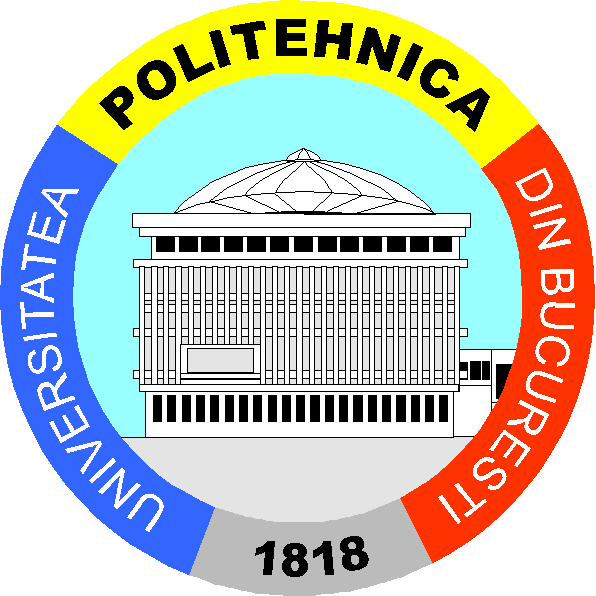 Universitatea POLITEHNICA din BucureştiSplaiul Independenţei nr.313, 060042 Bucureşti , RomâniaTelefon: +4021 318 10 00; Fax: +4021 318 10 01www.upb.roPerioadaActivitate18-27.04.2022Înscrierea candidaților și depunerea dosarelor de admitere27.04.2022Verificarea eligibilității candidaților                      28-29.04.2022Susținerea proiectelor de cercetare postdoctorală2.05.2022Afișarea rezultatelor provizorii3.05.2022Depunerea și soluționarea contestațiilor4.05.2022Afișarea rezultatelor finale5.05.2022Inmatricularea candidaților admișiDenumirea și adresa instituției de învățământ absolviteSpecializareaAnul finalizării studiilorDiploma obținută și alte drepturi legale (dacă e cazul)Titlul legal obținutAnulObiectivele științificeActivități de cercetare1O.1.A.1.1O.1.A.2.22CodCriteriu de evaluarePondere (%)C.1.Rezultatele activității științifice desfășurate de candidat în domeniul de cercetare vizat40C.2.Calitatea proiectului de cercetare postdoctorală30C.3.Susținerea proiectului de cercetare în fața comisiei de evaluare, inclusiv calitatea răspunsurilor la întrebările membrilor comisiei de evaluare30